Tematyka tygodniowa: TeatrWtorek 13.04.2021 r.Temat dnia: Jesteśmy w teatrzeCele ogólne: -  zapoznanie z teatrem; zachęcanie do oglądania spektakli teatralnych. Cele operacyjne: Dziecko: - wie, co to jest: scena, kurtyna, widownia; chętnie ogląda przedstawienia teatralne. Dzień Dobry Nasze Kochane Przedszkolaki Nie możemy się jeszcze spotkać w przedszkolu, dlatego zapraszamy was na kolejny tydzień pracy zdalnej.W tym tygodniu porozmawiamy o Teatrze1. Zabawa Taniec kraba i żyrafy. Dziecko wraz z rodzicem tworzą krąg na środku pokoju. Będą wykonywać, na przemian, taniec kraba i żyrafy. Kroki kraba: nogi ugięte w kolanach, jeden krok na prawo przy równoczesnym obróceniu klatki piersiowej w lewo; drugi krok na lewo, z obrotem klatki piersiowej w prawo (pierś będzie więc zawsze zwrócona w kierunku przeciwnym do stawianych kroków). Krok żyrafy: na palcach, z uniesionymi ramionami i ciałem wyprężonym jak struna.2. Karta pracy, cz. 4, s. 14. Liczenie elementów na obrazkach w każdym szeregu i porównywanie ich liczby. Kolorowanie w każdej parze na czerwono figury znajdującej się przy obrazku, na którym jest więcej elementów.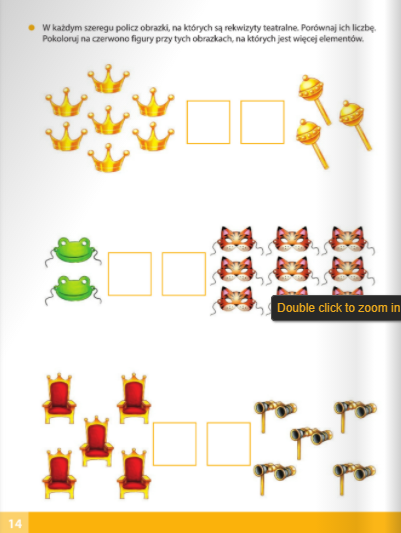 Teatr - rodzaje teatru, lalki teatralnehttps://www.youtube.com/watch?v=EzCWzeIYJZYJak powstaje spektakl teatralny?https://www.youtube.com/watch?v=TkBHN9TYP-0Wirtualny spacer po teatrze Groteskahttps://www.youtube.com/watch?v=KUaxnUYNjE0Z wizytą w teatrze lalek - Marek Koziarczyk, Wrocławski Teatr Lalekhttps://www.youtube.com/watch?v=Vks87Zt_XO43. Zapraszamy na bajkęPROPOZYCJE Gdzie jest Pinokio? - spektakl dla dzieci https://www.youtube.com/watch?v=Mo_X9NeiKMgJaś i Małgosia - Teatr Lalek Bajka Przysietnica - Krakowski Komitet Zwalczania Raka https://www.youtube.com/watch?v=aatjpegXm1wTeatrzyk dla dzieci pt. Przygody króliczka wędrowniczka
https://www.youtube.com/watch?v=35nux_hA1N4Widowisko bajkowe dla dzieci pt. „ Sierotka Marysia w krainie baśni”.
https://www.youtube.com/watch?v=XSaVlq2X6wcCalineczka Teatr Piccolo https://www.youtube.com/watch?v=hVY3OkB6ew4Widowisko bajkowe dla dzieci pt. „ Sierotka Marysia w krainie baśni”. - https://www.youtube.com/watch?v=XSaVlq2X6wcTeatrzyk Pacynka w Minitece „Kozucha Kłamczucha”https://www.youtube.com/watch?v=vVpVoYIjJCMRozmowa na temat Jak zachowujemy się w teatrze? -  Oglądanie sali teatralnej (scena, kurtyna, widownia). -  Oglądanie spektaklu.Rozmowa na temat baśni oglądanej w teatrze (online). - Czy podobał się wam oglądany spektakl? - Czy scenografia była ciekawa? - Która postać podobała się wam najbardziej? Dlaczego? 4. Ćwiczenia w książce, s. 75. • Oglądanie zdjęcia przedstawiającego dzieci występujące na scenie. • Odpowiadanie na pytania: – Gdzie występują aktorzy? – Kto w teatrze przygotowuje dekoracje zwane scenografią? - Gdzie siedzą widzowie? - Co muszą mieć widzowie, żeby mogli wejść na widownię? - Gdzie kupują bilety? – Jak powinniście zachowywać się w teatrze? – Za jakie postacie są przebrane dzieci?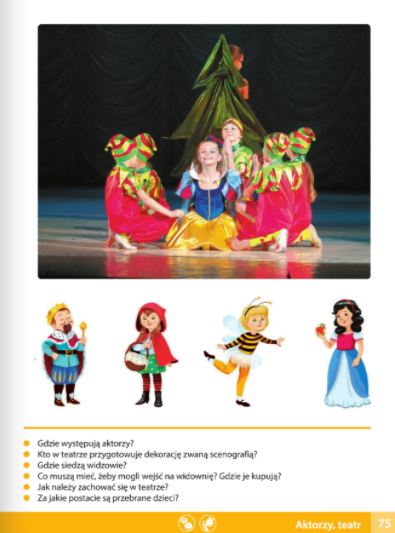 Miłej zabawy